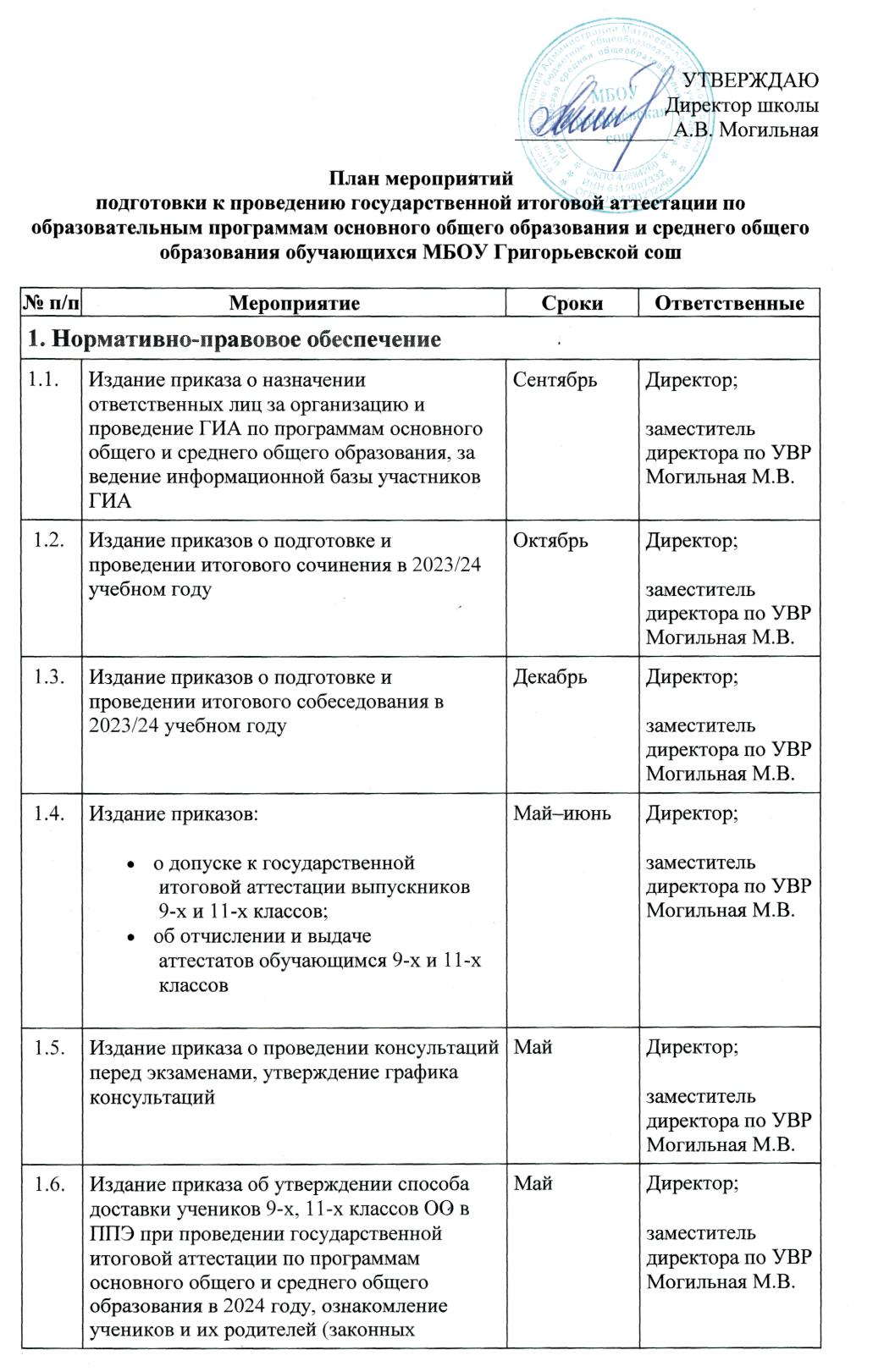  1.6.Издание приказа об утверждении способа доставки учеников 9-х, 11-х классов ОО в ППЭ при проведении государственной итоговой аттестации по программам основного общего и среднего общего образования в 2024 году, ознакомление учеников и их родителей (законных представителей) с организационной схемой прибытия участников ОГЭ и ЕГЭ в ППЭ и обратноМайДиректор;заместитель директора по УВР Могильная М.В. 1.7.Издание приказа о назначении лиц, сопровождающих учеников в ППЭ при проведении государственной итоговой аттестации по программам основного общего и среднего общего образования в 2024 году, ознакомление учеников и их родителей (законных представителей)Май–июньДиректор;заместитель директора по УВР Могильная М.В.2. Анализ результатов ГИА-20232. Анализ результатов ГИА-20232. Анализ результатов ГИА-20232. Анализ результатов ГИА-2023 2.1.Подготовка аналитических отчетов по результатам ГИА-2023АвгустЗаместитель директора по УВР Могильная М.В. 2.2.Обсуждение результатов ГИА-2023 на августовском педагогическом советеАвгустЗаместитель директора по УВР Могильная М.В. 2.3.Проведение заседаний ШМО по итогам ГИА-2023:обсуждение результатов ГИА-2023;планирование работы ШМО по подготовке к ГИА-2024СентябрьЗаместитель директора по УВР Могильная М.В.руководители ШМО 2.4.Анализ занятости выпускников 2023 годаСентябрьЗаместитель директора по УВР Могильная М.В.3. Мероприятия по повышению качества результатов ГИА-20243. Мероприятия по повышению качества результатов ГИА-20243. Мероприятия по повышению качества результатов ГИА-20243. Мероприятия по повышению качества результатов ГИА-2024 3.1.Организация внеурочной деятельности по подготовке к ГИА-2024 с учетом потребностей выпускниковСентябрьЗаместитель директора по УВР Могильная М.В. 3.2.Изучение спецификаций, кодификаторов и демоверсий экзаменационных работ 2024 годаСентябрь–октябрьРуководители ШМО; учителя-предметники 3.3.Выявление обучающихся, имеющих трудности в обучении, оказание им своевременной помощи, в том числе психологической поддержкиВ течение учебного годаКлассные руководители 9-х и 11-х классов;педагог-психологАистова И.Ю. 3.4.Контроль деятельности учителей-предметников по подготовке обучающихся к ГИА. Посещение уроков с целью мониторинга системы повторения учебного материалаВ течение учебного годаЗаместитель директора по УВР Могильная М.В. 3.5.Организация индивидуальных консультаций для обучающихся и их родителей по вопросам подготовки к ГИАВ течение учебного годаЗаместитель директора по УВР Могильная М.В.;
классные руководители;
учителя-предметники;
педагог-психолог Аистова И.Ю. 3.6.Повышение квалификации учителей-предметников по вопросам подготовки выпускников к ГИА-2024Сентябрь–декабрьЗаместитель директора по УВР Могильная М.В..;руководители ШМО 3.7.Организация психологической помощи участникам экзамена:выявление детей, имеющих личностные и познавательные трудности при подготовке и сдаче экзаменов;индивидуальное или групповое консультирование обучающихся;консультирование родителей;консультирование педагогов;проведение родительских собраний («Как помочь подросткам подготовиться к экзаменам?», «Психологические советы по подготовке к экзаменам»);проведение классных часов с педагогом-психологом «Способы справиться со стрессом и успешно сдать ОГЭ/ЕГЭ»Октябрь–майЗаместитель директора по УВР Могильная М.В..;педагог-психолог Аистова И.Ю.4. Информационное обеспечение ГИА-20244. Информационное обеспечение ГИА-20244. Информационное обеспечение ГИА-20244. Информационное обеспечение ГИА-2024 4.1.Проведение собраний с родителями (законными представителями) учеников 9-х и 11-х классов:порядок проведения ГИА;особенности организации и проведения ГИА-2024;предметная подготовка к ГИА-2024;организация и проведение итогового сочинения и итогового собеседования;психологическая подготовка к ГИАСентябрь–октябрьЗаместитель директора по УВР Могильная М.В.классные руководители; педагог-психолог Аистова И.Ю. 4.2.Проведение собраний и классных часов с обучающимися 9-х и 11-х классов:порядок проведения ГИА;особенности организации и проведения ГИА-2024;предметная подготовка к ГИА-2024;организация и проведение итогового сочинения и итогового собеседования;психологическая подготовка к ГИАСентябрь–октябрьЗаместитель директора по УВР Могильная М.В..;классные руководители; педагог-психолог Аистова И.Ю. 4.3.Формирование информационной базы граждан, привлекаемых к ГИА в качестве общественных наблюдателейСентябрьЗаместитель директора по УВР Могильная М.В. 4.4.Оформление страницы школьного сайта «ГИА-2024»ОктябрьЗаместитель директора по УВР Могильная М.В. 4.5.Оформление информационного стенда «ГИА-2024»ОктябрьЗаместитель директора по УВР Могильная М.В. 4.6.Информирование учеников 11-х классов и их родителей (законных представителей) о процедуре проведения итогового сочинения (изложения): порядок участия, работа с бланками, проверка и оценивание, ознакомление с результатами и др.НоябрьЗаместитель директора по УВР Могильная М.В.классный руководитель 11-го класса 4.7.Информирование учеников 9-х классов и их родителей (законных представителей) о процедуре проведения итогового собеседования: порядок участия, проверка и оценивание, ознакомление с результатами и др.ДекабрьЗаместитель директора по УВР Могильная М.В..;Классныей руководитель 9-х класса 4.8.Проведение собраний с родителями (законными представителями) учеников 9-х и 11-х классов:регистрация на экзамены;предоставление особых условий при сдаче ГИА при наличии необходимых документов;правила поведения на ГИА и административная ответственность за нарушение порядка проведения ГИА;получение результатов и порядок апелляцииЯнварьЗаместитель директора по УВР Могильная М.В..;классные руководители 9-х и 11-х классов 4.9.Проведение собраний и классных часов с обучающимися 9-х и 11-х классов:регистрация на экзамены;правила поведения на ГИА и административная ответственность за нарушение порядка проведения ГИА;получение результатов и порядок апелляцииФевральЗаместитель директора по УВР Могильная М.В..;классные руководители 9-х и 11-х классов 4.10.Организация индивидуальных консультаций для родителей (законных представителей) учеников 9-х и 11-х классов по вопросам организации и проведения ГИАВ течение годаУчителя-предметники5. Организационное сопровождение ГИА-20245. Организационное сопровождение ГИА-20245. Организационное сопровождение ГИА-20245. Организационное сопровождение ГИА-2024 5.1.Сбор информации о планируемом количестве участников ГИА-9, ГИА-11 в 2024 году из числа:выпускников школы текущего учебного года;Сентябрь–ноябрьЗаместитель директора по УВР Могильная М.В. 5.2.Предоставление информации о выборе учениками 9-х и 11-х классов учебных предметов для прохождения ГИАОктябрьЗаместитель директора по УВР Могильная М.В. 5.3.Выверка назначения учеников 11-х классов на итоговое сочинениеНоябрьЗаместитель директора по УВР Могильная М.В. 5.4.Организация и проведение итогового сочинения (изложения):участие в школьном, муниципальном, региональном этапе Всероссийского конкурса сочинений;обучение экспертов по оцениванию итогового сочинения;проведение пробного испытания в формате итогового сочинения;организация и проведение итогового сочинения (изложения) в основные сроки;организация и проведение итогового сочинения (изложения) в дополнительные сроки для обучающихся, получивших неудовлетворительный результатОктябрь–майЗаместитель директора по УВР Могильная М.В. 5.5.Организация и проведение итогового собеседования:обучение экспертов по оцениванию итогового собеседования в 9-х классах;подготовка обучающихся к итоговому собеседованию;проведение пробного испытания в формате итогового собеседования; организация и проведение итогового собеседования в основные и дополнительные срокиДекабрь–майЗаместитель директора по УВР Могильная М.В. 5.6.Формирование базы данных организаторов ЕГЭ, ОГЭ, ГВЭЯнварьЗаместитель директора по УВР Могильная М.В. 5.7.Организация регистрации участников ГИА-9 и ГИА-11 в региональной информационной системеЯнварь–мартЗаместитель директора по УВР Могильная М.В. 5.8.Выверка назначения учеников 9-х и 11-х классов классов на экзамены ГИАФевраль–мартЗаместитель директора по УВР Могильная М.В.5.16. Проведение педагогического совета о допуске к государственной итоговой аттестации учеников 9-х и 11-х классовМайЗаместитель директора по УВР Могильная М.В.. 5.17.Организация участия учеников 9-х и 11-х классов в основном периоде ГИА (в соответствии с расписанием)Май–июньЗаместитель директора по УВР Могильная М.В.6. Контроль качества подготовки к ГИА-20246. Контроль качества подготовки к ГИА-20246. Контроль качества подготовки к ГИА-20246. Контроль качества подготовки к ГИА-2024 6.1.Собеседование с учителями-предметниками о ходе подготовки к ГИАОдин раз в месяц по отдельному плануЗаместитель директора по УВР Могильная М.В. 6.2.Внутришкольные диагностические работы по предметам учебного плана:входной контроль – 9-е и 11-е классы;СентябрьЗаместитель директора по УВР Могильная М.В. 6.3.Анализ успеваемости и посещаемости учеников 9-х и 11-х классовНоябрь, январь, апрельЗаместитель директора по УВР Могильная М.В. 6.4.Организация индивидуальной работы с родителями (законными представителями) учеников 9-х и 11-х классов, имеющих риск быть не допущенными к прохождению ГИАМарт Заместитель директора по УВР Могильная М.В. 6.5.Методические занятия с учениками по заполнению бланков ЕГЭ, ОГЭФевраль–мартЗаместитель директора по УВР Могильная М.В.7. Проведение ГИА7. Проведение ГИА7. Проведение ГИА7. Проведение ГИА 7.1.Контроль явки обучающихся 9-х и 11-х классов на экзаменВ день проведения экзаменаКлассные руководители 9-х и 11-х классов 7.2.Подача апелляций по процедуре проведения экзаменовВ день проведения экзаменаЗаместитель директора по УВР Могильная М.В. 7.3.Ознакомление обучающихся с результатами экзаменовПосле получения результатов в течение рабочего дняКлассные руководители 9-х и 11-х классов 7.4.Подача апелляций по результатам экзаменовВ течение двух дней со дня объявления результатовЗаместитель директора по УВР Могильная М.В.